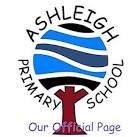 Science Year Group Curriculum Overview2022-2023         Autumn 1                     Autumn 2                         Spring 1                        Spring 2                         Summer 1                     Summer 2Science Year Group Curriculum Overview2022-2023         Autumn 1                     Autumn 2                         Spring 1                        Spring 2                         Summer 1                     Summer 2Science Year Group Curriculum Overview2022-2023         Autumn 1                     Autumn 2                         Spring 1                        Spring 2                         Summer 1                     Summer 2Science Year Group Curriculum Overview2022-2023         Autumn 1                     Autumn 2                         Spring 1                        Spring 2                         Summer 1                     Summer 2Science Year Group Curriculum Overview2022-2023         Autumn 1                     Autumn 2                         Spring 1                        Spring 2                         Summer 1                     Summer 2Science Year Group Curriculum Overview2022-2023         Autumn 1                     Autumn 2                         Spring 1                        Spring 2                         Summer 1                     Summer 2RabbitsEYFSExplore the natural world around them, making observations and drawing pictures of animals and plants.Know some similarities and differences between the natural world around them and contrasting environments, drawing on their own experiences and what has been read in class.Understand some processes and changes in the natural world around them including the seasons and changing states of matter.Explore the natural world around them, making observations and drawing pictures of animals and plants.Know some similarities and differences between the natural world around them and contrasting environments, drawing on their own experiences and what has been read in class.Understand some processes and changes in the natural world around them including the seasons and changing states of matter.Explore the natural world around them, making observations and drawing pictures of animals and plants.Know some similarities and differences between the natural world around them and contrasting environments, drawing on their own experiences and what has been read in class.Understand some processes and changes in the natural world around them including the seasons and changing states of matter.Explore the natural world around them, making observations and drawing pictures of animals and plants.Know some similarities and differences between the natural world around them and contrasting environments, drawing on their own experiences and what has been read in class.Understand some processes and changes in the natural world around them including the seasons and changing states of matter.Explore the natural world around them, making observations and drawing pictures of animals and plants.Know some similarities and differences between the natural world around them and contrasting environments, drawing on their own experiences and what has been read in class.Understand some processes and changes in the natural world around them including the seasons and changing states of matter.Explore the natural world around them, making observations and drawing pictures of animals and plants.Know some similarities and differences between the natural world around them and contrasting environments, drawing on their own experiences and what has been read in class.Understand some processes and changes in the natural world around them including the seasons and changing states of matter.BearsEYFS & Year 1(For EYFS see above)Animals including Humans (Y1)Seasonal Changes Autumn & Winter(Y1)Scientists and Inventors(Y1)Everyday Materials(Y1)Plants(Y1)Seasonal ChangesSpring & Summer(Y1)BeesYear 1 & 2Materials (Y1&2)Seasons (Y1)Scientists and Inventors (Y1&2)Living Things (Y2)Scientists and Inventors (Y1)Seasons (Y1)Environment (Y2)Plants (Y1&2)Animals including Humans (Y1&2)PeacocksYear 2Living things and their habitatsThe EnvironmentUses of Everyday MaterialsPlantsAnimals including HumansScientists and InventorsFrogs Year 3LightRocksForces and MagnetsPlantsScientists and InventorsAnimals including HumansElephantsYear 4ElectricityForces and MotionTeeth and the Digestion SystemScientists and Inventors& LightStates of MatterLiving things and their habitatsDolphinsYear 5ForcesEarth and SpaceProperties and Changes of MaterialsLiving Things and their HabitatsScientists and InventorsAnimals including HumansGiraffesYear 6ElectricityLightEvolution and InheritanceAnimals including HumansLiving things and their habitatsScientists and Inventors This has been planned using Twinkl Science Plan-itThis has been planned using Twinkl Science Plan-itThis has been planned using Twinkl Science Plan-itThis has been planned using Twinkl Science Plan-itThis has been planned using Twinkl Science Plan-itThis has been planned using Twinkl Science Plan-it